Off-site work health declaration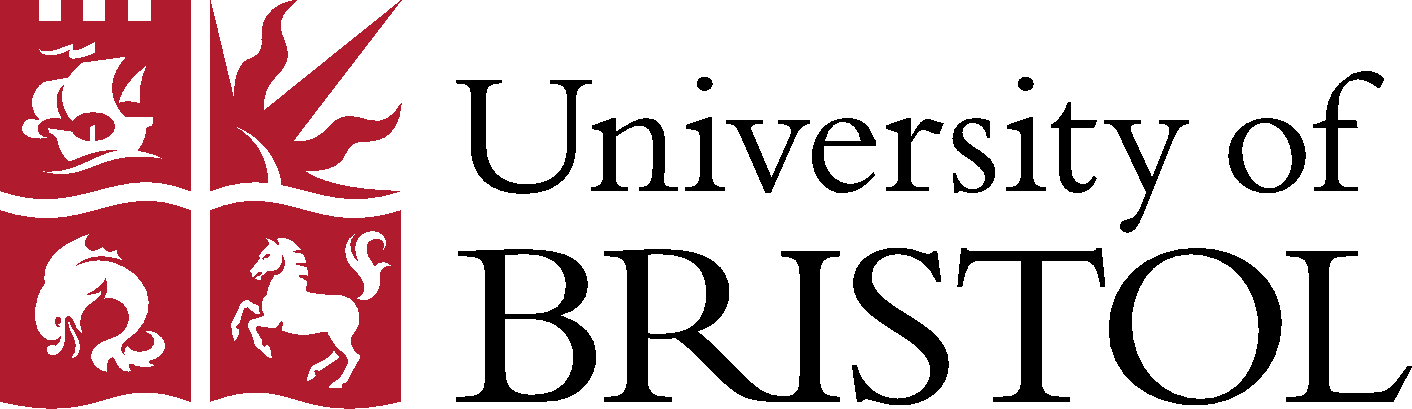 CONFIDENTIALFieldwork disability and health declarationThe University of Bristol Faculty/School of (...........) has a duty of care towards staff and students whilst carrying out work activities off-site. In the interests of your health and safety and other participants on the fieldwork you are asked to complete a health declaration form. The questionnaire asks participants to disclose specified medical conditions and to provide information on any disability/health condition that may require support during fieldwork.You must read all associated risk assessments and safety documentation so that you fully understand the risks associated with the activities you will be undertaking before completing this declaration. This information will be shared with the Fieldwork Leader and passed to the University Occupational Health Service for a more detailed assessment if necessary.  Whilst disclosure of any disability or medical condition is not compulsory, you are strongly recommended to disclose any disability or health condition that could impact on your ability to participate in the fieldwork or that may need specific treatment if you become ill. This information will not be disclosed to anyone else on the course without your permission, unless an emergency makes it necessary to do so.Following the fieldwork the form will be destroyed.If you have any queries please contact (.......................................). Guidance is available from Disability Services at: http://www.bristol.ac.uk/disability-services/Or the University Occupational Health Service details at: http://www.bristol.ac.uk/safety/health/  CONFIDENTIALFieldwork disability and health declaration form The information provided will be treated as confidential and seen only by the fieldwork leader and if necessary the University of Bristol Occupational Health Service. Section 1: 	Personal detailsSection 2:  Course DetailsSection 3: DisabilitySection 4:  Your functional capabilitiesSection 5:  Your healthPlease answer all of the following questions. If you answer yes, please give further details, continuing on a separate piece of paper if necessary. Section 5:  DeclarationI declare that the answers to the above questions are true and complete to the best of my knowledge and belief. I understand that I may be contacted by a member of the Occupational Health Service for a more detailed assessment.  Signed: ___________________________________      Date: ________________________For University fieldwork leader use onlyComments and actions:Signed:Date:Title (Mr,Ms,Mrs,Miss,etc)Family nameGiven name(s)Contact addressPostcodeHome telephone numberMobile numberE-mail addressDate of birthMale / FemaleGeneral practitioner (Name/address and telephone number)Programme of studyFieldwork  course nameDo you have a disability?Yes / No / Prefer not to say If ‘yes’, please state the nature of your disabilityAutistic Spectrum Disorder / Asperger SyndromeDeaf / hearing impairmentBlind / partially sightedLearning difficultyMental health difficultyMultiple disabilitiesDyspraxiaUnseen disability e.g. diabetes, epilepsy	Wheelchair user / Mobility difficultyOther disabilityDo any of the following present you with difficulty?YesNoMobility e.g. walking, running, using stairsAgility e.g., bending, reaching up, kneeling down, maintaining balancePhysical exertion e.g. lifting, carrying, runningCommunication e.g. speech, hearingVision e.g. visual impairment, colour blindness, tunnel visionIf you answered yes, please give further details if necessary:If you answered yes, please give further details if necessary:If you answered yes, please give further details if necessary:1. Do you have or ever been affected by any of the following?YesNoChronic skin conditions? e.g. eczema, psoriasisNeurological disorder? e.g. epilepsy, fits or blackouts, multiple sclerosisAllergies? e.g. to latex, medicines, foods, animals, food Endocrine disease? e.g. diabetesRespiratory disease? e.g. asthmaSudden loss of consciousness? e.g. a fit or seizurePlease give further details if necessaryPlease give further details if necessaryPlease give further details if necessary2. Are you currently taking any regular medication or receiving any treatment?YesNoIf yes, give details If yes, give details If yes, give details 